                      POÄNGCUP 2021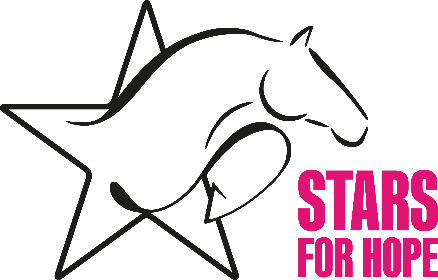 För att stötta cancerforskningen och samtidigt tävla och ha roligt!                       POÄNGCUP 2021För att stötta cancerforskningen och samtidigt tävla och ha roligt! Cupen drivs av Team Equus for Hope & intäkterna går till cancerforskning.www.teamequusforhope.seCupen drivs av Team Equus for Hope & intäkterna går till cancerforskning.www.teamequusforhope.seSyfteAtt skapa ett roligt sätt att tävla mot alla i hela Sverige, där alla deltagare får poäng  och detta utan att behöva göra långa resor. Att skapa uppmärksamhet för välgörenhet, tävla och ha roligt och samtidigt bidra till cancerforskningen via Team Equus for Hopes insamling där Barncancerfonden & Cancerfonden delar lika på allt vi samlar in.Tidsperiod1 april – 3 oktober 2021Poäng får börja räknas from när betalning registrerats.GrenHoppningFör vem?Alla med tävlingslicens i Svenska Ridsportförbundet.Konto kan även skapas utan licens och då deltar man endast i utlottning.Allmänna bestämmelserMax 2 resultat/vecka & ekipage får räknas. Ryttaren ansvarar själv för rapportering av resultat via sitt konto på vår hemsida www.teamequusforhope.se senast 5 dagar efter genomförd  tävling. (Stickprovskontroller i TDB)Ekipage anmäler till valfri CUP och kan delta i flera cuper enl våra uppklassningsregler.TävlingsplatserPoäng kan räknas på alla 1*, 2* och 3* tävlingar i hela Sverige.AnmälanSkapa konto och anmäl from 2021-03-01 på www.teamequusforhope.seAnmälningsavgiften 320 kr/ekipage & Cup, betalas till SWISH 123 427 0096  Team Equus for Hope  i samband med registrering.Vill du vara med och stötta vår insamling är du välkommen att registrera dig och betala anmälningsavgiften 320 kr och deltar då i utlottning varje månad.Anmälan kan ske löpande under hela perioden. PriserMånadsvinnare utses i varje kategori (kat. A & B sammanslaget) i april tom september och tilldelas Cuprosett & schabrak från Månadens Sponsor.OM tävlingar inte kan genomföras alls pga pandemin, lottar vi ut månadsschabraken bland deltagarna. Utlottning av presentkort bland ALLA deltagare/anmälda varje månad.Alla som registrerar ett konto och betalar in anmälningsavgiften deltar i utlottning varje månad, även om inga poäng rapporteras in.Totalvinnarna ”STARS for HOPE 2021” tilldelas Cuprosett och hederspris och meddelas i oktober.Vid lika poängEkipagen särskiljs åt genom flest antal förstaplaceringar, därefter flest andraplaceringar osv. Skulle det fortfarande vara lika, är det lotten som avgör.PoängberäkningRäknas i klasser där ekipagen särskiljs genom fel och tid, tid eller fel och inverkan. (Bed två faser A:0, bed A:1a, bed A:0, bed A:Inverkan, bed C)15 poäng = 1:a12 poäng  = 2:a10 poäng = 3:a8 poäng = 4:a6 poäng = 5:a4 poäng = 6:a  & övriga placerade  Räknas i klasser där ekipagen får rosett vid felfri ritt,Clear Round, bed A, bed A/A. Du får även räkna när du rider felfritt, men inte erhåller placering/rosett.2 poäng = felfri ritt oavsett klass (men utan placering)1 poäng = deltagit i klass utan att vara placerad eller felfriCUPER att välja på  CUPER att välja på  1  PONNYPOLLUX STARSLD, LD+ & LC    (ekipage får ej haft placering i LA el högre de senaste 18 månaderna före anmälan)2  PONNYPEGASUS STARSLC+, LB & LB+  (ekipage får ej haft placering i MsvB el högre de senaste 18 månaderna före anmälan)3  PONNYCAPELLA STARSLA, LA+ & MsvB   4   HÄSTVEGA STARS0.90, 0.95 & 1.00 (ekipage får ej haft placering i 1.20 el högre de senaste 18 månaderna före anmälan)     5  HÄSTORION STARS1.05, 1.10 & 1.15  (ekipage får ej haft placering i 1.30 el högre de senaste 18 månaderna före anmälan)Frågor tillann.rodhelind@telia.com  Tvist om reglerFöreningen Team Equus for Hope har fri tolkningsrätt.